Me as a LearnerWhat do I think that learning in Kelso High School will be like?When you think about your move to Kelso High School what feelings do you experience?How did you like to learn in primary school?Is there anything that makes learning difficult for you?What do you think will be different about learning at Kelso High School?Your Achievements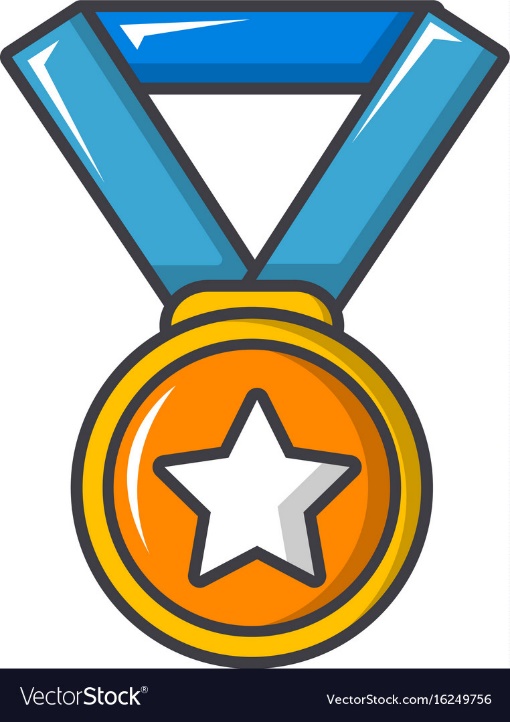 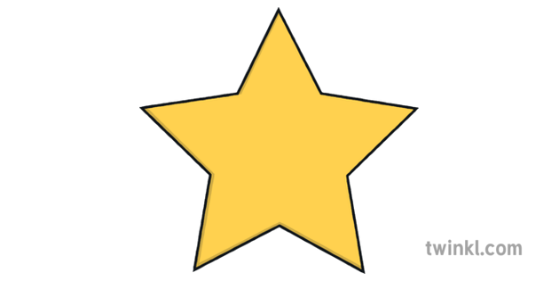 Three Things My Teacher Should Know About Me